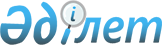 Об утверждении СНиП РК 3.01-02АС-2016 "Нормы и правила проектирования комплексного благоустройства на территории города Астаны"Комитет по делам строительства и жилищно-коммунального хозяйства Министерства индустрии и инфраструктурного развития Республики Казахстан от 19 августа 2016 года № 74-НҚ
      (Неофициальный текст)
      В соответствии с подпунктом 6) пункта 16 Положения о Комитете по делам строительства и жилищно-коммунального хозяйства Министерства национальной экономики Республики Казахстан, утвержденного приказом Министра национальной экономики Республики Казахстан от 2 июня 2016 года № 234 и протоколом заседания Научно-технического совета Комитета по делам строительства, жилищно-коммунального хозяйства и управления земельными ресурсами Министерства национальной экономики Республики Казахстан от 11 августа 2016 года № 38-02/40, а также в целях совершенствования государственных нормативных документов в области архитектуры, градостроительства и строительства, ПРИКАЗЫВАЮ:
      1. Утвердить и ввести в действие СНиП РК 3.01-02Ас-2016 "Нормы и правила проектирования комплексного благоустройства на территории города Астаны".
      2. Отменить приказ Председателя Комитета по делам строительства и жилищно-коммунального хозяйства Министерства индустрии и торговли Республики Казахстан от 13 января 2009 года № 32 "Об утверждении нормативно-технического документа".
      3. Управлению технического регулирования и нормирования Комитета по делам строительства и жилищно-коммунального хозяйства Министерства национальной экономики Республики Казахстан (далее - Комитет) в установленном законодательством порядке обеспечить:
      1) размещение настоящего приказа на официальном интернет-ресурсе Комитета;
      2) публикацию настоящего приказа в отраслевых средствах массовой информации.
      4. Контроль за исполнением настоящего приказа возложить на курирующего заместителя Председателя Комитета.
      5. Настоящий приказ вступает в силу со дня его подписания.
					© 2012. РГП на ПХВ «Институт законодательства и правовой информации Республики Казахстан» Министерства юстиции Республики Казахстан
				
      Председатель 

М. Жайымбетов
